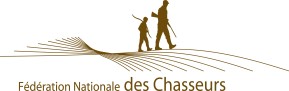 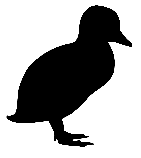 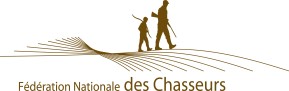 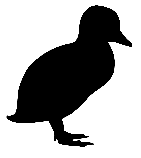 DETENTEUR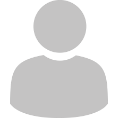 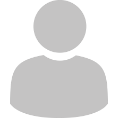 LOCALISATIONS du lieu de(détention, chasse, utilisation des appelants)ETENTIONLieu-dit / Nom :  	étang, lot de Loire (le cas échéant) :  	                                                                                     CP / VILLE :  	  Si d’autres lieux de détentions – Complétez au verso du documentDes analyses pourront être réalisées sur les appelants utilisés en niveau élevé, mais les modalités ne sont pas encore fixées par le ministère. Elles seront communiquées dès que nous en aurons connaissanceDATE                                                                                          Signature. Nom :  	Date de naissance :          /        /		Lieu de naissance : _ 	Mail :  	N° portable :				N° fixe :  		  Adresse - N° et nom de la rue : _ 				 Lieu-dit/Complément : _ 						                                                                                                                                                        CP :		VILLE : _ 			CATEGORIE DU DETENTEUR    IMPORTANT – Cocher impérativement la case correspondante :Nom :  	Date de naissance :          /        /		Lieu de naissance : _ 	Mail :  	N° portable :				N° fixe :  		  Adresse - N° et nom de la rue : _ 				 Lieu-dit/Complément : _ 						                                                                                                                                                        CP :		VILLE : _ 			CATEGORIE DU DETENTEUR    IMPORTANT – Cocher impérativement la case correspondante :Nom :  	Date de naissance :          /        /		Lieu de naissance : _ 	Mail :  	N° portable :				N° fixe :  		  Adresse - N° et nom de la rue : _ 				 Lieu-dit/Complément : _ 						                                                                                                                                                        CP :		VILLE : _ 			CATEGORIE DU DETENTEUR    IMPORTANT – Cocher impérativement la case correspondante :Nom :  	Date de naissance :          /        /		Lieu de naissance : _ 	Mail :  	N° portable :				N° fixe :  		  Adresse - N° et nom de la rue : _ 				 Lieu-dit/Complément : _ 						                                                                                                                                                        CP :		VILLE : _ 			CATEGORIE DU DETENTEUR    IMPORTANT – Cocher impérativement la case correspondante :CATEGORIE 1détient des appelants (100 maximum) et 0 à 15 oiseaux autres (basse-cour et ornement) sans lien épidémiologique avec un établissement à finalité commerciale⮡ En cas de niveau de risque influenza élevé, les détenteurs de cette catégorie 1 pourront transporter et utiliser leurs appelants (30 max - hors appelants déjàsur site de chasse).CATEGORIE 2détient des appelants (100 maximum) et plus de 15 oiseaux autres (basse-cour et ornement) sans lien épidémiologique avec un établissement à finalité commerciale⮡ En cas de niveau de risque influenza élevé, les détenteurs de cette catégorie 2 ne pourront pas transporter d’appelants mais pourront utiliser ceux présentssur le lieu de chasse.CATEGORIE 3détient des appelants et a un lien épidémiologique avec un établissement à finalité commerciale⮡ Lien épidémique avec un établissement à finalité commerciale = travaille ou fréquente un établissement détenant des volailles ou autres oiseaux captifs àdes fins commerciales. En cas de niveau de risque influenza élevé, les détenteurs de cette catégorie 3 ne pourront pas transporter d’appelants mais pourrontutiliser ceux présents sur le lieu de chasse.